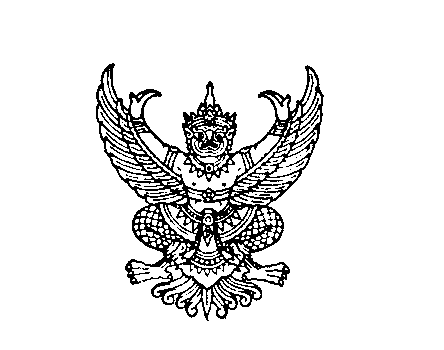 คำสั่งสำนักงานเขตพื้นที่การศึกษามัธยมศึกษา เขต 38ที่    319  / 2558เรื่อง  แต่งตั้งคณะกรรมการดำเนินการแข่งขันทักษะวิชาการ ประจำจุดแข่งขันที่ 3----------------------------------------------------------------ตามที่ โรงเรียนตากพิทยาคม ได้รับมอบหมายจากสำนักงานเขตพื้นที่การศึกษามัธยมศึกษา เขต 38 ให้เป็นสถานที่จัด   การแข่งขันศิลปหัตถกรรม ในส่วนของทักษะวิชาการของตากเขต 1 จุดการแข่งขันที่ 3 ในระหว่างวันที่ 23 - 24 กันยายน 2558 นั้น เพื่อให้การดำเนินการจัดการแข่งขันทักษะวิชาการเป็นไปด้วยความเรียบร้อย จึงแต่งตั้งบุคลากรเป็นกรรมการ ดังนี้1. คณะกรรมการที่ปรึกษา       ประกอบด้วย	1. นายสมชาย   รองเหลือ	ผู้อำนวยการสำนักงานเขตพื้นที่การศึกษามัธยมศึกษา เขต 38	2. นายสมลักษณ์   พัฒนานันท์	รองผู้อำนวยการสำนักงานเขตพื้นที่การศึกษามัธยมศึกษา เขต 38	3. นายสวัสดิ์   ใจหาญ	รองผู้อำนวยการสำนักงานเขตพื้นที่การศึกษามัธยมศึกษา เขต 38	4. นายวรินทร์   ชำนาญผา	รองผู้อำนวยการสำนักงานเขตพื้นที่การศึกษามัธยมศึกษา เขต 38	5. นางกาญจนา   แสงแก้ว	ศึกษานิเทศก์ สพม.38	6. ดร.อภิชัย   นุชเนื่อง	ศึกษานิเทศก์ สพม.38	หน้าที่  เป็นที่ปรึกษา แนะนำ และแก้ไขปัญหาในระหว่างที่มีการแข่งขัน	2.  คณะกรรมการอำนวยการ    ประกอบด้วย1. นายธวัช   ธิวงศ์คำ 		ผู้อำนวยการโรงเรียนตากพิทยาคม			ประธาน2. นายประถม   ปิ่นพาน		ผู้อำนวยการโรงเรียนผดุงปัญญา			รองประธาน 3. นางรัตนา   เจริญศรี		ผู้อำนวยการโรงเรียนทุ่งฟ้าวิทยาคม			รองประธาน4. นายจเร   ขัติวงษ์		ผู้อำนวยการโรงเรียนสามเงาวิทยาคม			กรรมการ5. นายเศรษฐสิน  สีม่วงคำทวีสิน	ผู้อำนวยการโรงเรียนบ้านตาก “ประชาวิทยาคาร”	กรรมการ6. นายใจ   ยอดดำเนิน		ผู้อำนวยการโรงเรียนวังประจบวิทยาคม			กรรมการ7. นายสุวัฒน์   กลั่นเลี้ยง		ผู้อำนวยการโรงเรียนวังเจ้าวิทยาคม			กรรมการ8. นายสมนึก   เอี่ยมใส		ผู้อำนวยการโรงเรียนนาโบสถ์พิทยาคม			กรรมการ9. นายชาคริต   คำนวนสินธุ์		ผู้อำนวยการโรงเรียนถนอมราษฎร์บำรุง			กรรมการ10. นายไพบูลย์   พวงเงิน		ผู้อำนวยการโรงเรียนวังหินกิตติวิทยาคม		กรรมการ11. นายสุทธิพงษ์   ทองดี		ผู้อำนวยการโรงเรียนยกกระบัตรวิทยาคม		กรรมการ12. นายศรยุทธ   เรืองน้อย		ผู้อำนวยการโรงเรียนราชประชานุเคราะห์ 55		กรรมการ13. นางกาญจนา   แสงแก้ว		ศึกษานิเทศก์ สพม.38				กรรมการ14. นายวินัย   คำประดิษฐ์		รองผู้อำนวยการโรงเรียนสามเงาวิทยาคม		กรรมการ15. นางกันณิกา  วงศ์จันทรวิรัช	รองผู้อำนวยการโรงเรียนผดุงปัญญา			กรรมการ16. นางนัตยา  บุญจันทร์		รองผู้อำนวยการโรงเรียนผดุงปัญญา			กรรมการ
		17. นางสาวกัลยา   ไข่มุขเลิศฤทธิ์	รองผู้อำนวยการโรงเรียนผดุงปัญญา			กรรมการ18. นางปาณิสรา   ศรีเชื้อ		รองผู้อำนวยการโรงเรียนผดุงปัญญา			กรรมการ19. ดร.วรินทร์ทิพย์   หมี้แสน		รองผู้อำนวยการโรงเรียนราชประชานุเคราะห์ 55		กรรมการ20. นางทักษิณา   ทองญวน		รองผู้อำนวยการโรงเรียนราชประชานุเคราะห์ 55		กรรมการ21. นายธีรภาพ   จันทร์ชุ่ม		รองผู้อำนวยการโรงเรียนราชประชานุเคราะห์ 55		กรรมการ22. นายพงค์ศักดิ์   ทิพเนตร		รองผู้อำนวยการโรงเรียนทุ่งฟ้าวิทยาคม			กรรมการ23. นางภัทราภรณ์   เนื้อไม้		รองผู้อำนวยการโรงเรียนตากพิทยาคม			กรรมการและเลขานุการ24. นายวรพงศ์   ทองมูล		รองผู้อำนวยการโรงเรียนตากพิทยาคม		กรรมการและผู้ช่วยเลขานุการ25. นายเสรี   พรหมแก้ว		รองผู้อำนวยการโรงเรียนตากพิทยาคม		กรรมการและผู้ช่วยเลขานุการ26. นายอภิศักดิ์   เทียมฉันท์		รองผู้อำนวยการโรงเรียนตากพิทยาคม		กรรมการและผู้ช่วยเลขานุการ27. นางสาวทองแข   อุ่นเรือน	ครูโรงเรียนตากพิทยาคม			กรรมการและผู้ช่วยเลขานุการ28. นางอรวรรณ   จันทร์บุตร		ครูโรงเรียนตากพิทยาคม			กรรมการและผู้ช่วยเลขานุการ		หน้าที่   อำนวยความสะดวกในการจัดการแข่งขันทักษะทางวิชาการ ณ โรงเรียนตากพิทยาคม เป็นที่ปรึกษาและแก้ไขปัญหาในระหว่างที่มีการแข่งขัน	3. คณะกรรมการตัดสินการแข่งขัน    ประกอบด้วย	3.1 กลุ่มสาระการเรียนรู้วิชาวิทยาศาสตร์	     คณะกรรมการดำเนินงานประจำกลุ่มสาระ ประกอบด้วย	         1. นายจเร   ขัติวงษ์			ผู้อำนวยการโรงเรียนสามเงาวิทยาคม		ประธาน	         2. นายวินัย   คำประดิษฐ์		รองผู้อำนวยการโรงเรียนสามเงาวิทยาคม	รองประธาน	         3. นางมณฑิรา   มาจันทร์		ครูโรงเรียนตากพิทยาคม			กรรมการและเลขานุการ	คณะกรรมการ มีดังนี้ระดับมัธยมศึกษาตอนต้น    1. การแข่งขันเครื่องบินพลังยาง ประเภทบินนาน (โดยการติดล้อบินขึ้นจากพื้น)     ประกอบด้วย1. นายกิตติพงศ์   สิริมูลเครือ		ครูโรงเรียนตากพิทยาคม2. นายเกรียงศักดิ์   วระณะ		ครูโรงเรียนวังเจ้าวิทยาคม3. นางบุญญาดา   น่วมด้วง		ครูโรงเรียนถนอมราษฎร์บำรุง4. นายจิระศักดิ์   เกสร			ครูโรงเรียนผดุงปัญญา5. นางนงค์นุช   พันธ์พืช			ครูโรงเรียนทุ่งฟ้าวิทยาคม6. นายเลอพงษ์   สุธัมโม			ครูโรงเรียนสามเงาวิทยาคม2. การแข่งขันเครื่องบินพลังยาง ประเภทบินไกล (โดยการปล่อยด้วยมือ)     ประกอบด้วย1. นางอรวรรณ   จันทร์บุตร		ครูโรงเรียนตากพิทยาคม2. นายศุภฤกษ์   วงค์ลำดวน		ครูโรงเรียนวังเจ้าวิทยาคม3. นางวรรณภา   แก้วคำ			ครูโรงเรียนถนอมราษฎร์บำรุง4. ว่าที่ ร.ต.สุรพล   วงศ์กระจ่าง		ครูโรงเรียนผดุงปัญญา 5. นายนพพร   สุรจันทร์กุล		ครูโรงเรียนทุ่งฟ้าวิทยาคม6. นายเลอพงษ์   สุธัมโม			ครูโรงเรียนสามเงาวิทยาคม	3.2 กลุ่มสาระการเรียนรู้สังคมศึกษา ศาสนาและวัฒนธรรม          คณะกรรมการดำเนินงานประจำกลุ่มสาระ ประกอบด้วย	1. นายใจ   ยอดดำเนิน		ผู้อำนวยการโรงเรียนวังประจบวิทยาคม		ประธาน     2. นายวรพงศ์   ทองมูล		รองผู้อำนวยการโรงเรียนตากพิทยาคม		รองประธาน	3. นางชนิดา   นาคประเสริฐ		หัวหน้ากลุ่มสาระการเรียนรู้สังคมศึกษาฯ	กรรมการและเลขานุการ	คณะกรรมการ มีดังนี้ระดับมัธยมศึกษาตอนต้น	1. การแข่งขันภาพยนตร์สั้น ประกอบด้วย1. นางสาวเมทินี   หลักคำ		ครูโรงเรียนวังเจ้าวิทยาคม2. นายฉัตรมงคล   มูลศรี		ครูโรงเรียนตากพิทยาคม3. นางมธุรส   วงษ์พานิช		ครูโรงเรียนผดุงปัญญา4. นางชลอ   ถนัดวณิชย์		ครูโรงเรียนสามเงาวิทยาคม5. นายวรวุฒิ   เนื้อนิ่ม			ครูอัตราจ้างโรงเรียนวังหินกิตติวิทยาคม2. การแข่งขันมารยาทไทย   ประกอบด้วย1. นางพิมพิรา   สกุลไทย		ครูโรงเรียนตากพิทยาคม2. นางสาวสุวณีย์   สอนไว		ครูโรงเรียนผดุงปัญญา 3. นางรุ่งทิวา   อ่อนยิ้ม			พนักงานราชการโรงเรียนราชประชานุเคราะห์ 554. นายช่วงศิลป์   บัวสอน		ครูโรงเรียนสามเงาวิทยาคม5. นางสาวอัจฉรา   ลำดวน		ครูโรงเรียนนาโบสถ์พิทยาคมระดับมัธยมศึกษาตอนปลาย	1. การแข่งขันภาพยนตร์สั้น ประกอบด้วย1. นางสาวเมทินี   หลักคำ		ครูโรงเรียนวังเจ้าวิทยาคม2. นางสาวสายพาน   ทับนิล		ครูโรงเรียนตากพิทยาคม3. นางมธุรส   วงษ์พานิช		ครูโรงเรียนผดุงปัญญา4. นายวรวุฒิ   เนื้อนิ่ม			ครูอัตราจ้างโรงเรียนวังหินกิตติวิทยาคม5. นางชลอ   ถนัดวณิชย์		ครูโรงเรียนสามเงาวิทยาคม	2. การแข่งขันมารยาทไทย   ประกอบด้วย1. นางพิมพิรา   สกุลไทย		ครูโรงเรียนตากพิทยาคม2. นางสาวอัจฉรา   ลำดวน		ครูโรงเรียนนาโบสถ์พิทยาคม3. นางประภัสสร   มั่นเมือง		ครูโรงเรียนผดุงปัญญา 4. นางรุ่งทิวา   อ่อนยิ้ม			พนักงานราชการโรงเรียนราชประชานุเคราะห์ 555. นายช่วงศิลป์   บัวสอน		ครูโรงเรียนสามเงาวิทยาคม3.3 กลุ่มสาระการเรียนรู้ศิลปะ คณะกรรมการดำเนินงานประจำกลุ่มสาระ ประกอบด้วย1. นายเศรษฐสิน   สีม่วงคำทวีสิน	ผู้อำนวยการโรงเรียนบ้านตาก “ประชาวิทยาคาร”	ประธาน2. นางนัตยา   บุญจันทร์		รองผู้อำนวยการโรงเรียนผดุงปัญญา		รองประธาน3. นางเสาวนีย์   ธนสัมปัตติ		ครูโรงเรียนตากพิทยาคม 			กรรมการและเลขานุการระดับมัธยมศึกษาตอนต้น ทัศนศิลป์ 1. การแข่งขัน “ศิลป์สร้างสรรค์”      2. การแข่งขันวาดภาพระบายสี        3. การแข่งขันเขียนภาพไทยประเพณี       4. การแข่งขันเขียนภาพไทยสีเอกรงค์    5. การสร้างสรรค์ภาพด้วยการปะติด  6. การแข่งขันวาดภาพลายเส้น     7. การแข่งขันประติมากรรมลอยตัว       ประกอบด้วย1. นางสาวจันจิรา   ขามะวัน		ครูโรงเรียนบ้านตาก “ประชาวิทยาคาร”2. นายศิริภัทร   จันทมงคล		ครูโรงเรียนตากพิทยาคม3. นายนพประทีป   กองสี		ครูโรงเรียนนาโบสถ์พิทยาคม	4. นางสาวภูฟ้า   เพ็ชรกำแหง		ครูโรงเรียนเซนต์ฟรังซิสเซเวียร์มัธโนทัย8. สาระดนตรี (การแข่งขันเดี่ยวดนตรีไทยและขับร้อง) ประกอบด้วย   	8.1 การแข่งขันเดี่ยวระนาดเอก  1. นายอุทัย   เวียงนาค		ครูโรงเรียนตากพิทยาคม2. นายอธิพันธ์   ชัยศรี		ครูโรงเรียนผดุงปัญญา3. นายขวัญชัย   ทิพมะณี		พนักงานราชการโรงเรียนราชประชานุเคราะห์ 55	4. นายณัฐพงษ์   ศิริมิลินทร์		ครูโรงเรียนบ้านตาก “ประชาวิทยาคาร”	    8.2 การแข่งขันเดี่ยวระนาดทุ้ม 1. นายอุทัย   เวียงนาค		ครูโรงเรียนตากพิทยาคม2. นายอธิพันธ์   ชัยศรี		ครูโรงเรียนผดุงปัญญา3. นายขวัญชัย   ทิพมะณี		พนักงานราชการโรงเรียนราชประชานุเคราะห์ 55		4. นายณัฐพงษ์   ศิริมิลินทร์		ครูโรงเรียนบ้านตาก “ประชาวิทยาคาร”    	8.3 การแข่งขันเดี่ยวฆ้องวงใหญ่ 1. นายอุทัย   เวียงนาค		ครูโรงเรียนตากพิทยาคม2. นายอธิพันธ์   ชัยศรี		ครูโรงเรียนผดุงปัญญา3. นายขวัญชัย   ทิพมะณี		พนักงานราชการโรงเรียนราชประชานุเคราะห์ 55		4. นายณัฐพงษ์   ศิริมิลินทร์		ครูโรงเรียนบ้านตาก “ประชาวิทยาคาร”	8.4 การแข่งขันเดี่ยวฆ้องวงเล็ก 1. นายอุทัย   เวียงนาค		ครูโรงเรียนตากพิทยาคม2. นายอธิพันธ์   ชัยศรี		ครูโรงเรียนผดุงปัญญา3. นายขวัญชัย   ทิพมะณี		พนักงานราชการโรงเรียนราชประชานุเคราะห์ 55		4. นายณัฐพงษ์   ศิริมิลินทร์		ครูโรงเรียนบ้านตาก “ประชาวิทยาคาร”	8.5 การแข่งขันเดี่ยวซอด้วง 1. นายอุทัย   เวียงนาค		ครูโรงเรียนตากพิทยาคม2. นายอธิพันธ์   ชัยศรี		ครูโรงเรียนผดุงปัญญา3. นายขวัญชัย   ทิพมะณี		พนักงานราชการโรงเรียนราชประชานุเคราะห์ 55		4. นายณัฐพงษ์   ศิริมิลินทร์		ครูโรงเรียนบ้านตาก “ประชาวิทยาคาร”	8.6 การแข่งขันเดี่ยวซออู้ 1. นายอุทัย   เวียงนาค		ครูโรงเรียนตากพิทยาคม2. นายอธิพันธ์   ชัยศรี		ครูโรงเรียนผดุงปัญญา3. นายขวัญชัย   ทิพมะณี		พนักงานราชการโรงเรียนราชประชานุเคราะห์ 55		4. นายณัฐพงษ์   ศิริมิลินทร์		ครูโรงเรียนบ้านตาก “ประชาวิทยาคาร”	8.7 การแข่งขันเดี่ยวจะเข้1. นายอุทัย   เวียงนาค		ครูโรงเรียนตากพิทยาคม2. นายอธิพันธ์   ชัยศรี		ครูโรงเรียนผดุงปัญญา3. นายขวัญชัย   ทิพมะณี		พนักงานราชการโรงเรียนราชประชานุเคราะห์ 55		4. นายณัฐพงษ์   ศิริมิลินทร์		ครูโรงเรียนบ้านตาก “ประชาวิทยาคาร”	8.8 การแข่งขันเดี่ยวขิม 7 หย่อง  1. นายอุทัย   เวียงนาค		ครูโรงเรียนตากพิทยาคม2. นายอธิพันธ์   ชัยศรี		ครูโรงเรียนผดุงปัญญา3. นายขวัญชัย   ทิพมะณี		พนักงานราชการโรงเรียนราชประชานุเคราะห์ 55		4. นายณัฐพงษ์   ศิริมิลินทร์		ครูโรงเรียนบ้านตาก “ประชาวิทยาคาร”	8.9 การแข่งขันเดี่ยวขลุ่ยเพียงออ 1. นายอุทัย   เวียงนาค		ครูโรงเรียนตากพิทยาคม2. นายอธิพันธ์   ชัยศรี		ครูโรงเรียนผดุงปัญญา3. นายขวัญชัย   ทิพมะณี		พนักงานราชการโรงเรียนราชประชานุเคราะห์ 55		4. นายณัฐพงษ์   ศิริมิลินทร์		ครูโรงเรียนบ้านตาก “ประชาวิทยาคาร”	8.10 การแข่งขันขับร้องเพลงไทย 1. นายอุทัย   เวียงนาค		ครูโรงเรียนตากพิทยาคม2. นายอธิพันธ์   ชัยศรี		ครูโรงเรียนผดุงปัญญา3. นายขวัญชัย   ทิพมะณี		พนักงานราชการโรงเรียนราชประชานุเคราะห์ 55	4. นายณัฐพงษ์   ศิริมิลินทร์		ครูโรงเรียนบ้านตาก “ประชาวิทยาคาร”      9. การแข่งขันวงดนตรีสตริง		1. นายจิตติ   ทองจิตติ		ครูโรงเรียนตากพิทยาคม		2. นายจิรวัฒน์   นาควิจิตร		พนักงานราชการโรงเรียนผดุงปัญญา		3. นายนพดล   ดิษร		ครูโรงเรียนวังเจ้าวิทยาคม		4. นายยรรยง   รุ่งระวี		ครูโรงเรียนวังประจบวิทยาคม		  10. การแข่งขันขับร้องเพลงไทยลูกทุ่ง ประเภท ชาย – หญิง   ประกอบด้วย1. นายจิรวัฒน์   นาควิจิตร		พนักงานราชการโรงเรียนผดุงปัญญา2. นายจิตติ   ทองจิตติ		ครูโรงเรียนตากพิทยาคม3. นายนพดล   ดิษร		ครูโรงเรียนวังเจ้าวิทยาคม4. นายยรรยง   รุ่งระวี		ครูโรงเรียนวังประจบวิทยาคม  11. การแข่งขันขับร้องเพลงไทยลูกกรุง ประเภท ชาย – หญิง   ประกอบด้วย1. นายจิตติ   ทองจิตติ		ครูโรงเรียนตากพิทยาคม2. นายนพดล   ดิษร		ครูโรงเรียนวังเจ้าวิทยาคม3. นายจิรวัฒน์   นาควิจิตร		พนักงานราชการโรงเรียนผดุงปัญญา4. นายยรรยง   รุ่งระวี		ครูโรงเรียนวังประจบวิทยาคม  12. การแข่งขันขับร้องเพลงสากล ประเภท ชาย – หญิง   ประกอบด้วย1. นายจิตติ   ทองจิตติ		ครูโรงเรียนตากพิทยาคม2. นายจิรวัฒน์   นาควิจิตร		พนักงานราชการโรงเรียนผดุงปัญญา3. นายนพดล   ดิษร		ครูโรงเรียนวังเจ้าวิทยาคม  4. นายยรรยง   รุ่งระวี		ครูโรงเรียนวังประจบวิทยาคม    13. การแข่งขันขับร้องเพลงพระราชนิพนธ์ ประเภท ชาย – หญิง   ประกอบด้วย1. นายจิตติ   ทองจิตติ		ครูโรงเรียนตากพิทยาคม2. นายจิรวัฒน์   นาควิจิตร		พนักงานราชการโรงเรียนผดุงปัญญา3. นายนพดล   ดิษร		ครูโรงเรียนวังเจ้าวิทยาคม4. นายยรรยง   รุ่งระวี		ครูโรงเรียนวังประจบวิทยาคม  14. การประกวดขับขานประสานเสียง   ประกอบด้วย1. นายจิตติ   ทองจิตติ		ครูโรงเรียนตากพิทยาคม2. นายจิรวัฒน์   นาควิจิตร		พนักงานราชการโรงเรียนผดุงปัญญา3. นายนพดล   ดิษร		ครูโรงเรียนวังเจ้าวิทยาคมสาระนาฏศิลป์4. นายยรรยง   รุ่งระวี		ครูโรงเรียนวังประจบวิทยาคม  15. การแข่งขันรำวงมาตรฐาน   ประกอบด้วย1. ว่าที่ ร.ต.ไกรวุฒิ   พุ่มเรียบ		ครูโรงเรียนบ้านตาก “ประชาวิทยาคาร”2. นางวัชรี   ปัญจอาม		ครูโรงเรียนผดุงปัญญา3. นางสาววารี   มหาวัน		พนักงานราชการโรงเรียนสามเงาวิทยาคม4. นางสาวภัทราพร   วงษ์วาท	ครูอัตราจ้างโรงเรียนตากพิทยาคม5. นางธิดาพร   กลับรินทร์		ครูโรงเรียนเซนต์ฟรังซิสเซเวียร์มัธโนทัย  16. การแข่งขันระบำมาตรฐาน    ประกอบด้วย1. ว่าที่ ร.ต.ไกรวุฒิ   พุ่มเรียบ		ครูโรงเรียนบ้านตาก “ประชาวิทยาคาร”2. นางสาววารี   มหาวัน		พนักงานราชการโรงเรียนสามเงาวิทยาคม3. นางธิดา   ปิ่นพาน		ครูโรงเรียนผดุงปัญญา4. นางธิดาพร   กลับรินทร์		ครูโรงเรียนเซนต์ฟรังซิสเซเวียร์มัธโนทัย5. นางสาวภัทราพร   วงษ์วาท	ครูอัตราจ้างโรงเรียนตากพิทยาคม  17. การแข่งขันนาฏศิลป์ไทยอนุรักษ์    ประกอบด้วย1. ว่าที่ ร.ต.ไกรวุฒิ   พุ่มเรียบ		ครูโรงเรียนบ้านตาก “ประชาวิทยาคาร”2. นางสาววารี   มหาวัน		พนักงานราชการโรงเรียนสามเงาวิทยาคม3. นางธิดา   ปิ่นพาน		ครูโรงเรียนผดุงปัญญา4. นางธิดาพร   กลับรินทร์		ครูโรงเรียนเซนต์ฟรังซิสเซเวียร์มัธโนทัย5. นางสาวภัทราพร   วงษ์วาท	ครูอัตราจ้างโรงเรียนตากพิทยาคม  18. การแข่งขันนาฏศิลป์ไทยสร้างสรรค์      ประกอบด้วย1. ว่าที่ ร.ต.ไกรวุฒิ   พุ่มเรียบ		ครูโรงเรียนบ้านตาก “ประชาวิทยาคาร”2. นางสาววารี   มหาวัน		พนักงานราชการโรงเรียนสามเงาวิทยาคม3. นางธิดา   ปิ่นพาน		ครูโรงเรียนผดุงปัญญา4. นางธิดาพร   กลับรินทร์		ครูโรงเรียนเซนต์ฟรังซิสเซเวียร์มัธโนทัย5. นางสาวภัทราพร   วงษ์วาท	ครูอัตราจ้างโรงเรียนตากพิทยาคม	ระดับมัธยมศึกษาตอนปลาย1. การแข่งขัน “ศิลป์สร้างสรรค์”     2. การแข่งขันวาดภาพระบายสี       3. การแข่งขันเขียนภาพไทยประเพณี        4. การแข่งขันเขียนภาพไทยสีเอกรงค์   5. การแข่งขันวาดภาพลายเส้น    6. การแข่งขันประติมากรรมลอยตัว    ประกอบด้วย1. นางสาวจันจิรา   ขามะวัน		ครูโรงเรียนบ้านตาก “ประชาวิทยาคาร”2. นายศิริภัทร   จันทมงคล		ครูโรงเรียนตากพิทยาคม3. นายนพประทีป   กองสี		ครูโรงเรียนนาโบสถ์พิทยาคม	4. นางสาวภูฟ้า   เพ็ชรกำแหง		ครูโรงเรียนเซนต์ฟรังซิสเซเวียร์มัธโนทัย7. สาระดนตรี (การแข่งขันเดี่ยวดนตรีไทยและขับร้อง)     7.1 การแข่งขันเดี่ยวระนาดเอก  ประกอบด้วย1. นายอุทัย   เวียงนาค		ครูโรงเรียนตากพิทยาคม2. นายอธิพันธ์   ชัยศรี		ครูโรงเรียนผดุงปัญญา3. นายขวัญชัย   ทิพมะณี		พนักงานราชการโรงเรียนราชประชานุเคราะห์ 55	4. นายณัฐพงษ์   ศิริมิลินทร์		ครูโรงเรียนบ้านตาก “ประชาวิทยาคาร”	    7.2 การแข่งขันเดี่ยวระนาดทุ้ม ประกอบด้วย1. นายอุทัย   เวียงนาค		ครูโรงเรียนตากพิทยาคม2. นายอธิพันธ์   ชัยศรี		ครูโรงเรียนผดุงปัญญา3. นายขวัญชัย   ทิพมะณี		พนักงานราชการโรงเรียนราชประชานุเคราะห์ 55	4. นายณัฐพงษ์   ศิริมิลินทร์		ครูโรงเรียนบ้านตาก “ประชาวิทยาคาร”  	 7.3 การแข่งขันเดี่ยวฆ้องวงใหญ่ ประกอบด้วย1. นายอุทัย   เวียงนาค		ครูโรงเรียนตากพิทยาคม 2. นายทศพร   กลิ่นหอม		ครูโรงเรียนผดุงปัญญา3. นายณัฐพงษ์   ศิริมิลินทร์		ครูโรงเรียนบ้านตาก “ประชาวิทยาคาร”4. นายขวัญชัย   ทิพมะณี		พนักงานราชการโรงเรียนราชประชานุเคราะห์ 55   7.4 การแข่งขันเดี่ยวฆ้องวงเล็ก ประกอบด้วย1. นายอุทัย   เวียงนาค		ครูโรงเรียนตากพิทยาคม 2. นายทศพร   กลิ่นหอม		ครูโรงเรียนผดุงปัญญา3. นายณัฐพงษ์   ศิริมิลินทร์		ครูโรงเรียนบ้านตาก “ประชาวิทยาคาร”   7.5 การแข่งขันเดี่ยวซอด้วง ประกอบด้วย1. นายอุทัย   เวียงนาค		ครูโรงเรียนตากพิทยาคม 2. นายทศพร   กลิ่นหอม		ครูโรงเรียนผดุงปัญญา3. นายณัฐพงษ์   ศิริมิลินทร์		ครูโรงเรียนบ้านตาก “ประชาวิทยาคาร”   7.6 การแข่งขันเดี่ยวซออู้ ประกอบด้วย1. นายอุทัย   เวียงนาค		ครูโรงเรียนตากพิทยาคม 2. นายทศพร   กลิ่นหอม		ครูโรงเรียนผดุงปัญญา3. นายณัฐพงษ์   ศิริมิลินทร์		ครูโรงเรียนบ้านตาก “ประชาวิทยาคาร”   7.7 การแข่งขันเดี่ยวจะเข้ ประกอบด้วย1. นายอุทัย   เวียงนาค		ครูโรงเรียนตากพิทยาคม 2. นายทศพร   กลิ่นหอม		ครูโรงเรียนผดุงปัญญา3. นายณัฐพงษ์   ศิริมิลินทร์		ครูโรงเรียนบ้านตาก “ประชาวิทยาคาร”   7.8 การแข่งขันเดี่ยวขิม 7 หย่อง  ประกอบด้วย1. นายอุทัย   เวียงนาค		ครูโรงเรียนตากพิทยาคม 2. นายทศพร   กลิ่นหอม		ครูโรงเรียนผดุงปัญญา3. นายณัฐพงษ์   ศิริมิลินทร์		ครูโรงเรียนบ้านตาก “ประชาวิทยาคาร”	 7.9 การแข่งขันเดี่ยวขลุ่ยเพียงออ ประกอบด้วย1. นายอุทัย   เวียงนาค		ครูโรงเรียนตากพิทยาคม 2. นายทศพร   กลิ่นหอม		ครูโรงเรียนผดุงปัญญา3. นายณัฐพงษ์   ศิริมิลินทร์		ครูโรงเรียนบ้านตาก “ประชาวิทยาคาร”   7.10 การแข่งขันขับร้องเพลงไทย ประกอบด้วย1. นายอุทัย   เวียงนาค		ครูโรงเรียนตากพิทยาคม 2. นายทศพร   กลิ่นหอม		ครูโรงเรียนผดุงปัญญา3. นายณัฐพงษ์   ศิริมิลินทร์		ครูโรงเรียนบ้านตาก “ประชาวิทยาคาร”	8. การแข่งขันวงดนตรีสตริง		1. นายจิตติ   ทองจิตติ		ครูโรงเรียนตากพิทยาคม		2. นายจิรวัฒน์   นาควิจิตร		พนักงานราชการโรงเรียนผดุงปัญญา		3. นายนพดล   ดิษร		ครูโรงเรียนวังเจ้าวิทยาคม		4. นายยรรยง   รุ่งระวี		ครูโรงเรียนวังประจบวิทยาคม	9. การแข่งขันขับร้องเพลงไทยลูกทุ่ง ประเภท ชาย – หญิง   ประกอบด้วย		1. นายจิตติ   ทองจิตติ		ครูโรงเรียนตากพิทยาคม		2. นายจิรวัฒน์   นาควิจิตร		พนักงานราชการโรงเรียนผดุงปัญญา		3. นายนพดล   ดิษร		ครูโรงเรียนวังเจ้าวิทยาคม4. นายยรรยง   รุ่งระวี		ครูโรงเรียนวังประจบวิทยาคม   	10. การแข่งขันขับร้องเพลงไทยลูกกรุง ประเภท ชาย – หญิง   ประกอบด้วย		1. นายจิตติ   ทองจิตติ		ครูโรงเรียนตากพิทยาคม		2. นายจิรวัฒน์   นาควิจิตร		พนักงานราชการโรงเรียนผดุงปัญญา		3. นายนพดล   ดิษร		ครูโรงเรียนวังเจ้าวิทยาคม	4. นายยรรยง   รุ่งระวี		ครูโรงเรียนวังประจบวิทยาคม	 11. การแข่งขันขับร้องเพลงสากล ประเภท ชาย – หญิง   ประกอบด้วย		1. นายจิตติ   ทองจิตติ		ครูโรงเรียนตากพิทยาคม		2. นายจิรวัฒน์   นาควิจิตร		พนักงานราชการโรงเรียนผดุงปัญญา		3. นายนพดล   ดิษร		ครูโรงเรียนวังเจ้าวิทยาคม	4. นายยรรยง   รุ่งระวี		ครูโรงเรียนวังประจบวิทยาคม 12. การแข่งขันขับร้องเพลงพระราชนิพนธ์ ประเภท ชาย – หญิง   ประกอบด้วย		1. นายจิตติ   ทองจิตติ		ครูโรงเรียนตากพิทยาคม		2. นายจิรวัฒน์   นาควิจิตร		พนักงานราชการโรงเรียนผดุงปัญญา		3. นายนพดล   ดิษร		ครูโรงเรียนวังเจ้าวิทยาคม	4. นายยรรยง   รุ่งระวี		ครูโรงเรียนวังประจบวิทยาคม13. การประกวดขับขานประสานเสียง   ประกอบด้วย		1. นายจิตติ   ทองจิตติ		ครูโรงเรียนตากพิทยาคม		2. นายจิรวัฒน์   นาควิจิตร		พนักงานราชการโรงเรียนผดุงปัญญา		3. นายนพดล   ดิษร		ครูโรงเรียนวังเจ้าวิทยาคม	4. นายยรรยง   รุ่งระวี		ครูโรงเรียนวังประจบวิทยาคมสาระนาฏศิลป์14. การแข่งขันรำวงมาตรฐาน   ประกอบด้วย  1. ว่าที่ ร.ต.ไกรวุฒิ   พุ่มเรียบ		ครูโรงเรียนบ้านตาก “ประชาวิทยาคาร”  2. นางสาววารี   มหาวัน		พนักงานราชการโรงเรียนสามเงาวิทยาคม3. นางวัชรี  ปัญจอาม		ครูโรงเรียนผดุงปัญญา4. นางสาวภัทราพร   วงษ์วาท	ครูอัตราจ้างโรงเรียนตากพิทยาคม15. การแข่งขันระบำมาตรฐาน    ประกอบด้วย1. ว่าที่ ร.ต.ไกรวุฒิ   พุ่มเรียบ		ครูโรงเรียนบ้านตาก “ประชาวิทยาคาร”2. นางสาววารี   มหาวัน		พนักงานราชการโรงเรียนสามเงาวิทยาคม3. นางวัชรี  ปัญจอาม		ครูโรงเรียนผดุงปัญญา4. นางสาวภัทราพร   วงษ์วาท	ครูอัตราจ้างโรงเรียนตากพิทยาคม16. การแข่งขันนาฏศิลป์ไทยอนุรักษ์    ประกอบด้วย1. ว่าที่ ร.ต.ไกรวุฒิ   พุ่มเรียบ		ครูโรงเรียนบ้านตาก “ประชาวิทยาคาร”  2. นางสาววารี   มหาวัน		พนักงานราชการโรงเรียนสามเงาวิทยาคม3. นางวัชรี  ปัญจอาม		ครูโรงเรียนผดุงปัญญา4. นางสาวภัทราพร   วงษ์วาท	ครูอัตราจ้างโรงเรียนตากพิทยาคม5. นายวรัญญู  ละม้ายเมือง		ครูโรงเรียนทุ่งฟ้าวิทยาคม17. การแข่งขันนาฏศิลป์ไทยสร้างสรรค์      ประกอบด้วย1. ว่าที่ ร.ต.ไกรวุฒิ   พุ่มเรียบ		ครูโรงเรียนบ้านตาก “ประชาวิทยาคาร”  2. นางสาววารี   มหาวัน		พนักงานราชการโรงเรียนสามเงาวิทยาคม3. นางวัชรี  ปัญจอาม		ครูโรงเรียนผดุงปัญญา4. นางสาวภัทราพร   วงษ์วาท	ครูอัตราจ้างโรงเรียนตากพิทยาคม1. การแข่งขันวงดนตรีไทย (ระดับมัธยมศึกษา)   1.1 วงเครื่องสายวงเล็ก  ประกอบด้วย1. นายณัฐพงษ์   ศิริมิลินทร์		ครูโรงเรียนบ้านตาก “ประชาวิทยาคาร”2. นายอุทัย   เวียงนาค		ครูโรงเรียนตากพิทยาคม3. นายอธิพันธ์   ชัยศรี		ครูโรงเรียนผดุงปัญญา 1.2 วงปี่พาทย์ไม้นวมผสมเครื่องสายเครื่องเดี่ยว     ประกอบด้วย	1. นายทศพร   กลิ่นหอม		ครูอัตราจ้างโรงเรียนผดุงปัญญา2. นายอุทัย   เวียงนาค		ครูโรงเรียนตากพิทยาคม3. นายณัฐพงษ์   ศิริมิลินทร์		ครูโรงเรียนบ้านตาก “ประชาวิทยาคาร”   1.3 วงปี่พาทย์ไม้แข็งเครื่องคู่      ประกอบด้วย1. นายอุทัย   เวียงนาค		ครูโรงเรียนตากพิทยาคม2. นายอธิพันธ์   ชัยศรี		ครูโรงเรียนผดุงปัญญา    3. นายณัฐพงษ์   ศิริมิลินทร์		ครูโรงเรียนบ้านตาก “ประชาวิทยาคาร”   1.4 วงอังกะลุง 	ประกอบด้วย1. นายทศพร   กลิ่นหอม		ครูอัตราจ้างโรงเรียนผดุงปัญญา2. นายอุทัย   เวียงนาค		ครูโรงเรียนตากพิทยาคม3. นายณัฐพงษ์   ศิริมิลินทร์		ครูโรงเรียนบ้านตาก “ประชาวิทยาคาร”4. นายขวัญชัย   ทิพมะณี		พนักงานราชการโรงเรียนราชประชานุเคราะห์ 552. การแข่งขันวงดนตรีลูกทุ่ง  (ระดับมัธยมศึกษา)   2.1 การแข่งขันวงดนตรีลูกทุ่ง  ประเภททีม ก    ประกอบด้วย1. นายจิตติ   ทองจิตติ		ครูโรงเรียนตากพิทยาคม2. นายอธิพันธ์   ชัยศรี		ครูโรงเรียนผดุงปัญญา3. นายณัฐพงษ์   ศิริมิลินทร์		ครูโรงเรียนบ้านตาก “ประชาวิทยาคาร”2.2 การแข่งขันวงดนตรีลูกทุ่ง ประเภททีม ข    ประกอบด้วย1. นายทศพร   กลิ่นหอม		ครูอัตราจ้างโรงเรียนผดุงปัญญา2. นายจิตติ   ทองจิตติ		ครูโรงเรียนตากพิทยาคม3. นายณัฐพงษ์   ศิริมิลินทร์		ครูโรงเรียนบ้านตาก “ประชาวิทยาคาร”3. การแข่งขันการแสดงตลก (ระดับมัธยมศึกษา)    ประกอบด้วย1. ว่าที่ ร.ต.ไกรวุฒิ   พุ่มเรียบ		ครูโรงเรียนบ้านตาก “ประชาวิทยาคาร”2. นายอธิพันธ์   ชัยศรี		ครูโรงเรียนผดุงปัญญา3. นางสาวภัทราพร   วงษ์วาท	ครูอัตราจ้างโรงเรียนตากพิทยาคม4. นายวรัญญู  ละม้ายเมือง		ครูอัตราจ้างโรงเรียนทุ่งฟ้าวิทยาคม5. นางธิดาพร   กลับรินทร์		ครูโรงเรียนเซนต์ฟรังซิสเซเวียร์มัธโนทัย4. การแข่งขันมายากล    ประกอบด้วย1. นายจิตติ   ทองจิตติ		ครูโรงเรียนตากพิทยาคม2. นายอธิพันธ์   ชัยศรี		ครูโรงเรียนผดุงปัญญา3. ว่าที่ ร.ต.ไกรวุฒิ   พุ่มเรียบ		ครูโรงเรียนบ้านตาก “ประชาวิทยาคาร”3.5 กลุ่มสาระการเรียนรู้การงานอาชีพและเทคโนโลยี  (ด้านการงานอาชีพ)         คณะกรรมการดำเนินงานประจำกลุ่มสาระ ประกอบด้วย	1. นายสุทธิพงษ์   ทองดี	ผู้อำนวยการโรงเรียนยกกระบัตรวิทยาคม	ประธาน2. นางทักษิณา   ทองญวน	รองผู้อำนวยการโรงเรียนราชประชานุเคราะห์ 55	รองประธาน3. นางภัทรพร   ขวัญมั่น	ครูโรงเรียนตากพิทยาคม			กรรมการและเลขานุการ4. นางบุญนาค   ตื้อยศ	ครูโรงเรียนราชประชานุเคราะห์ 55		กรรมการและผู้ช่วยเลขานุการ5. นางสาวอ้อมใจ   แรงเขตกิจ	ครูโรงเรียนราชประชานุเคราะห์ 55		กรรมการและผู้ช่วยเลขานุการคณะกรรมการ ด้านการงานอาชีพ   มีดังนี้ระดับมัธยมศึกษาตอนต้น1. การแข่งขันประดิษฐ์ของใช้จากวัสดุธรรมชาติในท้องถิ่น    ประกอบด้วย1. นายไพฑูรย์   จันทร์ศิลานุรักษ์		ครูโรงเรียนสามเงาวิทยาคม2. นายสรวิชญ์   เครือตา			ครูโรงเรียนบ้านตาก“ประชาวิทยาคาร”3. นางสุนันทา   แสงจันทร์		ครูโรงเรียนตากพิทยาคม2. การแข่งขันจักสานไม้ไผ่   ประกอบด้วยไม่มีโรงเรียนเข้าร่วมแข่งขัน3. การแข่งขันประดิษฐ์ดอกไม้ใบตอง   - กระทงดอกไม้ธูปเทียนแพ   ประกอบด้วย1. นางสาวกนกวรรณ   ดวงกมล		ครูโรงเรียนถนอมราษฎร์บำรุง2. นางเขมจิรา   เตชะสุทธิรัฐ		ครูโรงเรียนผดุงปัญญา3. นางยุพิน   ชัยชนะ			ครูโรงเรียนบ้านตาก“ประชาวิทยาคาร”	4. การแข่งขันโครงงานอาชีพ   ประกอบด้วย1. นางสาวมฑณ   ทองมี			ครูโรงเรียนผดุงปัญญา2. นายสันติกรานต์   ธีระเชีย		ครูโรงเรียนบ้านตาก“ประชาวิทยาคาร”3. นางสาวพุธชาติ   แดงไฟ		พนักงานราชการโรงเรียนนาโบสถ์พิทยาคม5. การแข่งขันจัดสวนถาด – การจัดสวนถาดแบบชื้น   ประกอบด้วย1. นายสุทัศน์   เฉลยทัศน์			ครูโรงเรียนบ้านตาก “ประชาวิทยาคาร”2. นางณัชชา   ศุภณัฐชัญชนา  		ครูโรงเรียนยกกระบัตรวิทยาคม3. นายพสิษฐ์   ทองอินต๊ะ		ครูโรงเรียนผดุงปัญญา6. การแข่งขันแปรรูปอาหาร   ประกอบด้วย1. นางยาใจ   เอี่ยมใส			ครูโรงเรียนยกกระบัตรวิทยาคม2. นางหนึ่งนุช   วรบัณฑิต		ครูโรงเรียนตากพิทยาคม3.  นางพรเพ็ญ   ขวัญดี			ครูโรงเรียนวังเจ้าวิทยาคม7. การแข่งขันการทำอาหาร – แกงมัสมั่น   ประกอบด้วย1. นางยาใจ   เอี่ยมใส			ครูโรงเรียนยกกระบัตรวิทยาคม2. นางหนึ่งนุช   วรบัณฑิต		ครูโรงเรียนตากพิทยาคม3.  นางพรเพ็ญ   ขวัญดี			ครูโรงเรียนวังเจ้าวิทยาคม8. การแข่งขันทำอาหารคาวจานเดียว (ประเภทข้าว) และอาหารหวาน (ขนมไทย)  ประกอบด้วย1. นางยาใจ   เอี่ยมใส			ครูโรงเรียนยกกระบัตรวิทยาคม2. นางหนึ่งนุช   วรบัณฑิต		ครูโรงเรียนตากพิทยาคม3. นางพรเพ็ญ   ขวัญดี			ครูโรงเรียนวังเจ้าวิทยาคม9. การแข่งขันแกะสลักผักและผลไม้   ประกอบด้วย1. นางวรรณสิริ   วนพฤกษ์		ครูโรงเรียนวังประจบวิทยาคม2. นางธันยาภัทร์   พัฒนศักดิ์ภิญโญ		ครูโรงเรียนผดุงปัญญา3. นางภัทรพร      ขวัญมั่น		ครูโรงเรียนตากพิทยาคมระดับมัธยมศึกษาตอนปลาย			1. การแข่งขันประดิษฐ์ของใช้จากวัสดุธรรมชาติในท้องถิ่น   ประกอบด้วย1. นายธดล   สาบุ่ง			ครูโรงเรียนถนอมราษฎร์บำรุง2. นายไพฑูรย์   จันทร์ศิลานุรักษ์		ครูโรงเรียนสามเงาวิทยาคม3. นายสันติกรานต์   ธีระเชีย		ครูโรงเรียนบ้านตาก“ประชาวิทยาคาร”2. การแข่งขันจักสานไม้ไผ่   ประกอบด้วยไม่มีโรงเรียนเข้าร่วมแข่งขัน3. การแข่งขันประดิษฐ์ดอกไม้ใบตอง   - บายศรีสู่ขวัญ   ประกอบด้วย1. นางเขมจิรา   เตชะสุทธิรัฐ		ครูโรงเรียนผดุงปัญญา2. นางสาวกนกวรรณ   ดวงกมล		ครูโรงเรียนถนอมราษฎร์บำรุง3. นางสาวปิยรัตน์   ชัยบัตร		ครูโรงเรียนเซนต์ฟรังซิสเซเวียร์มัธโนทัย4. การแข่งขันโครงงานอาชีพ   ประกอบด้วย1. นางสาวมฑณ   ทองมี			ครูโรงเรียนผดุงปัญญา2. นายสันติกรานต์   ธีระเชีย		ครูโรงเรียนบ้านตาก“ประชาวิทยาคาร”3. นางสาวพุธชาติ   แดงไฟ		พนักงานราชการโรงเรียนนาโบสถ์พิทยาคม5. การแข่งขันจัดสวนถาด – การจัดสวนแก้ว   ประกอบด้วย1. นายภาณุวัตร   จันทร์แดง		ครูโรงเรียนวังเจ้าวิทยาคม2. นายพสิษฐ์      ทองอินต๊ะ		ครูโรงเรียนผดุงปัญญา3. นางณัชชา      ศุภณัฐชัญชนา		ครูโรงเรียนยกกระบัตรวิทยาคม6. การแข่งขันแปรรูปอาหาร   ประกอบด้วย1. นางยาใจ   เอี่ยมใส			ครูโรงเรียนยกกระบัตรวิทยาคม2. นางหนึ่งนุช   วรบัณฑิต		พนักงานราชการโรงเรียนตากพิทยาคม3.  นางพรเพ็ญ   ขวัญดี			ครูโรงเรียนวังเจ้าวิทยาคม7. การแข่งขันการทำอาหาร – กระทงทอง   ประกอบด้วย1. นางยาใจ   เอี่ยมใส			ครูโรงเรียนยกกระบัตรวิทยาคม2. นางหนึ่งนุช   วรบัณฑิต		พนักงานราชการโรงเรียนตากพิทยาคม	    3.  นางพรเพ็ญ   ขวัญดี			ครูโรงเรียนวังเจ้าวิทยาคม8. การแข่งขันทำอาหารคาวจานเดียว (ประเภทข้าว) และอาหารหวาน (ขนมไทย)   ประกอบด้วย1. นางยาใจ   เอี่ยมใส			ครูโรงเรียนยกกระบัตรวิทยาคม2. นางหนึ่งนุช   วรบัณฑิต		พนักงานราชการโรงเรียนตากพิทยาคม3.  นางพรเพ็ญ   ขวัญดี			ครูโรงเรียนวังเจ้าวิทยาคม	9. การแข่งขันแกะสลักผักและผลไม้   ประกอบด้วย1. นางวรรณสิริ   วนพฤกษ์		ครูโรงเรียนวังประจบวิทยาคม2. นางธันยาภัทร์   พัฒนศักดิ์ภิญโญ		ครูโรงเรียนผดุงปัญญา3. นางภัทรพร      ขวัญมั่น		ครูโรงเรียนตากพิทยาคม3.6 กลุ่มสาระการเรียนรู้การงานอาชีพและเทคโนโลยี  (ด้านคอมพิวเตอร์)    คณะกรรมการดำเนินงานประจำกลุ่มสาระ    ประกอบด้วย	1. นายไพบูลย์   พวงเงิน	ผู้อำนวยการโรงเรียนวังหินกิตติวิทยาคม	ประธาน2. นายอภิศักดิ์   เทียมฉันท์	รองผู้อำนวยการโรงเรียนตากพิทยาคม		รองประธาน3. นางสาวพุธชาติ  มั่นเมือง      	ครูโรงเรียนตากพิทยาคม			กรรมการและเลขานุการ4. นายปริญญา   กองทอง	ครูโรงเรียนตากพิทยาคม			กรรมการและผู้ช่วยเลขานุการคณะกรรมการ ด้านคอมพิวเตอร์   มีดังนี้ระดับมัธยมศึกษาตอนต้น1. การแข่งขันการสร้างการ์ตูนแอนิเมชั่น (2D Animation)   ประกอบด้วย1. นางสาวพุธชาติ   มั่นเมือง		ครูโรงเรียนตากพิทยาคม2. นางสาวกิตติชนก   มากทอง		ครูโรงเรียนราชประชานุเคราะห์ 553. นายอดิสรณ์   บุราณรัตน์		ครูโรงเรียนบ้านตาก “ประชาวิทยาคาร”4. นางสาวรัชนก   จินะตา		ครูโรงเรียนสามเงาวิทยาคม2. การแข่งขันการออกแบบสิ่งของเครื่องใช้ด้วยโปรแกรมคอมพิวเตอร์   ประกอบด้วย1. นางสาวรุจิรา   เครือกิจ		ครูโรงเรียนยกกระบัตรวิทยาคม2. นางสาวเสาวลักษณ์   ไม้แก่นสาร		ครูโรงเรียนถนอมราษฎร์บำรุง3. นายสะอาด   หลอมทอง		ครูโรงเรียนทุ่งฟ้าวิทยาคม4. นายราวี   นาคราช			ครูธุรการโรงเรียนราชประชานุเคราะห์ 555. นายพิทยา   สุขแจ่ม 			ครูโรงเรียนบ้านตาก “ประชาวิทยาคาร” 3. การแข่งขันการสร้างเกมสร้างสรรค์จากคอมพิวเตอร์   ประกอบด้วย1. นางสาวสายพาน   ทับนิล		ครูโรงเรียนตากพิทยาคม2. นางสาวเสาวลักษณ์   ไม้แก่นสาร		ครูโรงเรียนถนอมราษฎร์บำรุง3. นางขนิษฐา   ศรีปวนใจ		พนักงานราชการโรงเรียนราชประชานุเคราะห์ 554. นางนิตยา   นวลนิ่ม			ครูโรงเรียนบ้านตาก “ประชาวิทยาคาร”4. การแข่งขันการสร้างหนังสืออิเล็กทรอนิกส์ (E-book)      ประกอบด้วย1. นายธนลภย์   วงศ์เดช			ครูโรงเรียนวังเจ้าวิทยาคม2. นายสะอาด   หลอมทอง		ครูโรงเรียนทุ่งฟ้าวิทยาคม3. นางนิภา   แหวเมือง			ครูโรงเรียนตากพิทยาคม4. นางสาวกิตติชนก   มากทอง		พนักงานราชการโรงเรียนราชประชานุเคราะห์ 555. การสร้าง Webpage ประเภท CMS   ประกอบด้วย1. นายศรัญญู   นิลนิยม			ครูโรงเรียนผดุงปัญญา2. นางสาวสายพาน   ทับนิล		ครูโรงเรียนตากพิทยาคม3. นายราวี   นาคราช			ครูธุรการโรงเรียนราชประชานุเคราะห์ 556. การสร้าง Webpage ประเภท Web Editor   ประกอบด้วย1. นายศรัญญู   นิลนิยม			ครูโรงเรียนผดุงปัญญา2. นายสุรศักดิ์   เกิดพันธุ์			ครูโรงเรียนตากพิทยาคม3. นายราวี   นาคราช			ครูธุรการโรงเรียนราชประชานุเคราะห์ 557. การแข่งขันการประกวดโครงงานคอมพิวเตอร์ประเภทซอฟแวร์   ประกอบด้วย1. นายวานิช   แก้วเลิศ			ครูโรงเรียนผดุงปัญญา2. นายวรนิพิฐ   ปาลา			ครูโรงเรียนนาโบสถ์พิทยาคม3. นางสาวพุธชาติ   มั่นเมือง		ครูโรงเรียนตากพิทยาคม4. นายจำเนียร   เนียมจันทร์		ครูโรงเรียนสามเงาวิทยาคมระดับมัธยมศึกษาตอนปลาย1. การแข่งขันการออกแบบสิ่งของเครื่องใช้ด้วยโปรแกรมคอมพิวเตอร์   ประกอบด้วย1. นายปริญญา   กองทอง		ครูโรงเรียนตากพิทยาคม2. นายสะอาด   หลอมทอง		ครูโรงเรียนทุ่งฟ้าวิทยาคม3. นายราวี   นาคราช			ครูธุรการโรงเรียนราชประชานุเคราะห์ 552. การแข่งขันการสร้างเกมสร้างสรรค์จากคอมพิวเตอร์    ประกอบด้วย1. นายสราวุธ   ชูหน้า			ครูโรงเรียนวังเจ้าวิทยาคม2. นางสาวสายพาน   ทับนิล		ครูโรงเรียนตากพิทยาคม3. นางนิตยา   นวลนิ่ม			ครูโรงเรียนบ้านตาก “ประชาวิทยาคาร”3. การแข่งขันการสร้าง Webpage ประเภท Web Editor      ประกอบด้วย1. นายศรัญญู   นิลนิยม			ครูโรงเรียนผดุงปัญญา2. นายสุรศักดิ์   เกิดพันธุ์			ครูโรงเรียนตากพิทยาคม3. นางสาวกิตติชนก   มากทอง		พนักงานราชการโรงเรียนราชประชานุเคราะห์ 554. การแข่งขันการสร้าง Webpage ประเภท Text Editor   ประกอบด้วย1. นายศรัญญู   นิลนิยม			ครูโรงเรียนผดุงปัญญา2. นายวัชระ   วงษ์ดี			ครูโรงเรียนตากพิทยาคม3. นางสาวกรรณิการ์   หมูปิน		ครูโรงเรียนบ้านตาก “ประชาวิทยาคาร”5. การแข่งขันการเขียนโปรแกรมด้วยภาษาคอมพิวเตอร์   ประกอบด้วย	1. นางสาวรัชนก   จินะตา		ครูโรงเรียนสามเงาวิทยาคม	2. นางสาวกรรณิการ์   หมูปิน		ครูโรงเรียนบ้านตาก “ประชาวิทยาคาร”	3. นางสาวสมหญิง   บุษดี			ครูโรงเรียนวังหินกิตติวิทยาคม6. การแข่งขันการประกวดโครงงานคอมพิวเตอร์ประเภทซอฟแวร์   ประกอบด้วย1. นายวานิช   แก้วเลิศ			ครูโรงเรียนผดุงปัญญา2. นายจำเนียร   เนียมจันทร์		ครูโรงเรียนสามเงาวิทยาคม3. นายพิทยา   สุขแจ่ม 			ครูโรงเรียนบ้านตาก “ประชาวิทยาคาร”7. การแข่งขันการตัดต่อภาพยนตร์   ประกอบด้วย1. นายอดิศร   โยธา			ครูโรงเรียนผดุงปัญญา2. นายสะอาด   หลอมทอง		ครูโรงเรียนทุ่งฟ้าวิทยาคม3. นายปริญญา   กองทอง		ครูโรงเรียนตากพิทยาคม4. นายราวี   นาคราช			ครูธุรการโรงเรียนราชประชานุเคราะห์ 553.7 กลุ่มสาระการเรียนรู้การงานอาชีพและเทคโนโลยี  (ด้านหุ่นยนต์)    คณะกรรมการดำเนินงานประจำกลุ่มสาระ ประกอบด้วย1. นายชาคริต   คำนวนสินธุ์		ผู้อำนวยการโรงเรียนถนอมราษฎร์บำรุง		ประธาน2. นางสาวกัลยา   ไข่มุขเลิศฤทธิ์	รองผู้อำนวยการโรงเรียนผดุงปัญญา		รองประธาน3. นายสุรศักดิ์   เกิดพันธุ์		ครูโรงเรียนตากพิทยาคม			กรรมการและเลขานุการคณะกรรมการ ด้านหุ่นยนต์   มีดังนี้ระดับมัธยมศึกษาตอนต้น1. การแข่งขันหุ่นยนต์ สพฐ   ประกอบด้วย1. นายสุรศักดิ์   เกิดพันธุ์			ครูโรงเรียนตากพิทยาคม2. นายสิทธิศักดิ์   สุยะวงศ์		ครูโรงเรียนผดุงปัญญา3. นายจำเนียร   เนียมจันทร์		ครูโรงเรียนสามเงาวิทยาคม4. นายวรนิพิฐ  ปาลา			ครูโรงเรียนนาโบสถ์พิทยาคม5. นายพิทยา   สุขแจ่ม			ครูโรงเรียนบ้านตาก “ประชาวิทยาคาร”	ระดับมัธยมศึกษาตอนปลาย1. การแข่งขันหุ่นยนต์ สพฐ.   ประกอบด้วย1. นายสุรศักดิ์   เกิดพันธุ์			ครูโรงเรียนตากพิทยาคม2. นายวานิช   แก้วเลิศ			ครูโรงเรียนผดุงปัญญา	3. นายจำเนียร   เนียมจันทร์		ครูโรงเรียนสามเงาวิทยาคม	4. นายวรนิพิฐ  ปาลา			ครูโรงเรียนนาโบสถ์พิทยาคม	5. นายพิทยา   สุขแจ่ม			ครูโรงเรียนบ้านตาก “ประชาวิทยาคาร”การแข่งขันการออกแบบและเทคโนโลยีสู่เศรษฐกิจสร้างสรรค์ระดับมัธยมศึกษาตอนต้น1. การประกวดโครงงานการออกแบบและเทคโนโลยีสู่เศรษฐกิจสร้างสรรค์    ประกอบด้วย1. นายสุรศักดิ์   เกิดพันธุ์			ครูโรงเรียนตากพิทยาคม2. นายสิทธิศักดิ์   สุยะวงศ์		ครูโรงเรียนผดุงปัญญา3. นายจำเนียร   เนียมจันทร์		ครูโรงเรียนสามเงาวิทยาคม4. นายวรนิพิฐ  ปาลา			ครูโรงเรียนนาโบสถ์พิทยาคม5. นายพิทยา   สุขแจ่ม			ครูโรงเรียนบ้านตาก “ประชาวิทยาคาร”2. การประกวดโครงงานการออกแบบและเทคโนโลยีสู่เศรษฐกิจสร้างสรรค์    ประกอบด้วย1. นายสุรศักดิ์   เกิดพันธุ์			ครูโรงเรียนตากพิทยาคม2. นายวานิช   แก้วเลิศ			ครูโรงเรียนผดุงปัญญา	3. นายจำเนียร   เนียมจันทร์		ครูโรงเรียนสามเงาวิทยาคม	4. นายวรนิพิฐ  ปาลา			ครูโรงเรียนนาโบสถ์พิทยาคม5. นายพิทยา   สุขแจ่ม			ครูโรงเรียนบ้านตาก “ประชาวิทยาคาร”3.8 กลุ่มพัฒนาผู้เรียน   คณะกรรมการดำเนินงานประจำกลุ่มสาระ ประกอบด้วย1. นายสมนึก   เอี่ยมใส	ผู้อำนวยการโรงเรียนนาโบสถ์พิทยาคม	ประธาน2. นายคนึงวิทย์ ป้องแก้วอาชันย์	ปฏิบัติราชการแทนรองผู้อำนวยการโรงเรียนนาโบสถ์พิทยาคม	รองประธาน3. นายดำรงพล  กิตติรัตนวศิน	ครูโรงเรียนตากพิทยาคม	กรรมการและเลขานุการคณะกรรมการ มีดังนี้ระดับมัธยมศึกษาตอนต้น 1. กิจกรรมลูกเสือ เนตรนารี - การจัดค่ายพักแรม    ประกอบด้วย1. นายศิริสัมพันธ์   มหัปประภาภิวัฒน์	ครูโรงเรียนถนอมราษฏร์บำรุง2. นายธวัชชัย   สนคง			ครูโรงเรียนผดุงปัญญา3. สิบเอกมงคล   ใจเย็น		ครูโรงเรียนตากพิทยาคม4. นายสมหมาย   มาวงษ์		พนักงานราชการโรงเรียนราชประชานุเคราะห์ 555. นายณัฐพงษ์   คำเพชร		ครูโรงเรียนวังหินกิตติวิทยาคม 2. กิจกรรมส่งเสริมนิสัยรักการอ่าน – การประกวดหนังสือเล่มเล็ก      ประกอบด้วย1. นางสาวกัญญาณัฐ   อินทร์ศวร		ครูโรงเรียนตากพิทยาคม2. ว่าที่ ร.ต.อรรถวิทย์  ทองก้านเหลือง	ครูโรงเรียนราชประชานุเคราะห์ 553. นายธีรวัช   นิลขลัง			ครูโรงเรียนบ้านตาก “ประชาวิทยาคาร”4. นางรัชนี   สวยสม		ครูโรงเรียนผดุงปัญญา5. นางสุภาสินี   สอนแก้ว	 ครูโรงเรียนวังเจ้าวิทยาคมระดับมัธยมศึกษาตอนปลาย 1. กิจกรรมส่งเสริมรักการอ่าน - การประกวดหนังสือเล่มเล็ก   ประกอบด้วย   	1. นางสาวกัญญาณัฐ   อินทร์ศวร		ครูโรงเรียนตากพิทยาคม2. ว่าที่ ร.ต.อรรถวิทย์  ทองก้านเหลือง	ครูโรงเรียนราชประชานุเคราะห์ 553. นายธีรวัช   นิลขลัง			ครูโรงเรียนบ้านตาก “ประชาวิทยาคาร”4. นางรัชนี   สวยสม		ครูโรงเรียนผดุงปัญญา	5. นางสุภาสินี   สอนแก้ว	 	ครูโรงเรียนวังเจ้าวิทยาคม   4. การจัดการศึกษาพิเศษ	กลุ่มสาระการเรียนรู้ภาษาไทย	คณะกรรมการดำเนินงานประจำกลุ่มสาระ ประกอบด้วย1. นายสุวัฒน์   กลั่นเลี้ยง	ผู้อำนวยการโรงเรียนวังเจ้าวิทยาคม	ประธาน2. นางกันณิกา  วงศ์จันทรวิรัช	รองผู้อำนวยการโรงเรียนผดุงปัญญา	รองประธาน3. นางปาณิสรา   ศรีเชื้อ	รองผู้อำนวยการโรงเรียนผดุงปัญญา	กรรมการ	4. นางพรเพ็ญ   สว่างโชติ	ครูโรงเรียนตากพิทยาคม	กรรมการและเลขานุการคณะกรรมการ มีดังนี้	ระดับมัธยมศึกษาตอนต้น	1. การแข่งขันการจัดทำหนังสือเล่มเล็ก   ประกอบด้วย		1. นางสาวกัญญาณัฐ   อินทร์ศวร	ครูโรงเรียนตากพิทยาคม		2. นางสาวนิติพร   พรมภรณ์	ครูโรงเรียนถนอมราษฎร์บำรุง		3. ว่าที่ ร.ต.อรรถวิทย์  ทองก้านเหลือง	ครูโรงเรียนราชประชานุเคราะห์ 55		4. นางภิญโญ   มาอ่อน	ครูโรงเรียนตากพิทยาคม		5. นางสาวสุกัญญา   คุ้มอักษร	ครูโรงเรียนนาโบสถ์พิทยาคม	ระดับมัธยมศึกษาตอนปลาย	1. การแข่งขันการจัดทำหนังสือเล่มเล็ก   ประกอบด้วย		1. นางสาวกัญญาณัฐ   อินทร์ศวร	ครูโรงเรียนตากพิทยาคม		2. นางสาวนิติพร   พรมภรณ์	ครูโรงเรียนถนอมราษฎร์บำรุง		3. ว่าที่ ร.ต.อรรถวิทย์  ทองก้านเหลือง	ครูโรงเรียนราชประชานุเคราะห์ 55		4. นางภิญโญ   มาอ่อน	ครูโรงเรียนตากพิทยาคม		5. นางสาวสุกัญญา   คุ้มอักษร	ครูโรงเรียนนาโบสถ์พิทยาคม	กลุ่มสาระการเรียนรู้การงานอาชีพและเทคโนโลยีคณะกรรมการดำเนินงานประจำกลุ่มสาระ ประกอบด้วย1. นายไพบูลย์   พวงเงิน	ผู้อำนวยการโรงเรียนวังหินกิตติวิทยาคม	ประธาน2. นายอภิศักดิ์   เทียมฉันท์	รองผู้อำนวยการโรงเรียนตากพิทยาคม	รองประธาน	3. นางสาวพุธชาติ   มั่นเมือง	ครูโรงเรียนตากพิทยาคม	กรรมการและเลขานุการคณะกรรมการ มีดังนี้	ระดับมัธยมศึกษา	1. การแข่งขันวาดภาพด้วยโปรแกรม Paint   ประกอบด้วย		1. นางนิภา   แหวเมือง	ครูโรงเรียนตากพิทยาคม		2. นางสาวสมหญิง  บุษดี	ครูโรงเรียนวังหินกิตติวิทยาคม		3. นายวรวุฒิ   มะลิวงษ์	ครูโรงเรียนวังประจบวิทยาคม	กลุ่มสาระการเรียนรู้ศิลปะคณะกรรมการดำเนินงานประจำกลุ่มสาระ ประกอบด้วย1. นายเศรษฐสิน  สีม่วงคำทวีสิน	ผู้อำนวยการโรงเรียนบ้านตาก “ประชาวิทยาคาร”	ประธาน2. นายพงค์ศักดิ์   ทิพเนตร	รองผู้อำนวยการโรงเรียนทุ่งฟ้าวิทยาคม	รองประธาน	4. นางเสาวนีย์   ธนสัมปัตติ	ครูโรงเรียนตากพิทยาคม	กรรมการและเลขานุการคณะกรรมการ มีดังนี้	ระดับมัธยมศึกษาตอนต้น	1. การแข่งขันวาดภาพระบายสี   ประกอบด้วย1. นางสาวจันจิรา   ขามะวัน		ครูโรงเรียนบ้านตาก “ประชาวิทยาคาร”2. นายศิริภัทร   จันทมงคล		ครูโรงเรียนตากพิทยาคม3. นายนพประทีป   กองสี		ครูโรงเรียนนาโบสถ์พิทยาคม			4. นางสาวภูฟ้า   เพ็ชรกำแหง	   ครูโรงเรียนเซนต์ฟรังซิสเซเวียร์มัธโนทัย	2. การประกวดการขับร้องเพลงไทยลูกทุ่ง    ประกอบด้วย	1. นายจิตติ   ทองจิตติ	ครูโรงเรียนตากพิทยาคม	2. นายจิรวัฒน์   นาควิจิตร	พนักงานราชการโรงเรียนผดุงปัญญา	3. นายนพดล   ดิษร	ครูโรงเรียนวังเจ้าวิทยาคม		4. นายยรรยง   รุ่งระวี	ครูโรงเรียนวังประจบวิทยาคม	ระดับมัธยมศึกษาตอนปลาย   	1. การประกวดการขับร้องเพลงไทยลูกทุ่ง    ประกอบด้วย	1. นายจิตติ   ทองจิตติ	ครูโรงเรียนตากพิทยาคม	2. นายจิรวัฒน์   นาควิจิตร	พนักงานราชการโรงเรียนผดุงปัญญา	3. นายนพดล   ดิษร	ครูโรงเรียนวังเจ้าวิทยาคม		4. นายยรรยง   รุ่งระวี	ครูโรงเรียนวังประจบวิทยาคม5. คณะกรรมการประจำกลุ่มสาระ5.1. กลุ่มสาระภาษาไทย	    ประกอบด้วย                    	      1. นางพรเพ็ญ   สว่างโชติ                                                     	ประธาน		      2. นางสาวสุวิภา   สุขเหล็ก					กรรมการ		      3. นางสาวพิมพิไล   หล้าใจ					กรรมการ	 4. นางสาวฐิติพร   พรมวิชัย					กรรมการ	 5. นางสาวภัทธิชา   นนทธิ					กรรมการและเลขานุการ		หน้าที่    เป็นเจ้าภาพจัดการแข่งขันทักษะภาษาไทย วางแผนผังการจัดห้องแข่งขัน จัดสถานที่แข่งขันการรายงานผลการแข่งขัน รับข้อมูลการแข่งขันและรายชื่อนักเรียนที่เข้าแข่งขันจากคณะกรรมการประสานงานภายนอก การจัดทำเกียรติบัตรให้กับโรงเรียนที่เข้าร่วมการแข่งขัน ประสานงานกับฝ่ายสวัสดิการ แจ้งจำนวนคณะกรรมการตัดสินการแข่งขันเป็นประจำทุกวัน เพื่อรับบริการอาหารกลางวันและอาหารว่าง	5.2.  กลุ่มสาระวิทยาศาสตร์     ประกอบด้วย	1. นางมณฑิรา  มาจันทร์     						ประธาน	2. นางอัจฉราพร   ภุมมาพันธ์						กรรมการ			3. นางสาวสุพิน   พลนิรันดร์	กรรมการ			4. นางอัญชลี   เกิดแสง	กรรมการ			5. นางสาวเบญชญา   ธนาถิรธรรม                                                 	กรรมการ	6. นางสาวพิมพ์พิมล   ฝั่นเฝือ						กรรมการและเลขานุการ		  หน้าที่  เป็นเจ้าภาพจัดการแข่งขันวิทยาศาสตร์ วางแผนผังการจัดห้องแข่งขัน จัดสถานที่แข่งขัน การรายงานผลการแข่งขัน  รับข้อมูลการแข่งขันและรายชื่อนักเรียนที่เข้าแข่งขันจากคณะกรรมการประสานงานภายนอก  การจัดทำเกียรติบัตรให้กับโรงเรียนที่เข้าร่วมการแข่งขัน ประสานงานกับฝ่ายสวัสดิการ แจ้งจำนวนคณะกรรมการตัดสินการแข่งขันเป็นประจำทุกวัน เพื่อรับบริการอาหารกลางวันและอาหารว่าง			5.3.  กลุ่มสาระสังคมศึกษา ศาสนาและวัฒนธรรม     ประกอบด้วย	1. นางชนิดา   นาคประเสริฐ	ประธาน	2. นางสาวนงนุช   แหมา	รองประธาน	3. นางกาญจนา   สาระนิตย์  	กรรมการ	4. นางพิมพิรา   สกุลไทย	กรรมการ		5. นางราตรี   พัฒนานันท์	กรรมการ	6. นางนงนุช   จันทร์สายทอง	กรรมการ	7. นางสาวนุสรา   วัตละยาน	กรรมการและผู้ช่วยเลขานุการ		   หน้าที่   เป็นเจ้าภาพจัดการแข่งขันสังคมฯ วางแผนผังการจัดห้องแข่งขัน จัดสถานที่แข่งขัน การรายงานผลการแข่งขัน รับข้อมูลการแข่งขันและรายชื่อนักเรียนที่เข้าแข่งขันจากคณะกรรมการประสานงานภายนอก การจัดทำเกียรติบัตรให้กับโรงเรียนที่เข้าร่วมการแข่งขัน ประสานงานกับฝ่ายสวัสดิการ แจ้งจำนวนคณะกรรมการตัดสินการแข่งขันเป็นประจำทุกวัน เพื่อรับบริการอาหารกลางวันและอาหารว่าง	        		5.4  กลุ่มสาระการงานอาชีพและเทคโนโลยี    ประกอบด้วย1. นางสาวพุธชาติ   มั่นเมือง	ประธาน2. นางจิราภรณ์   ทิอุด	รองประธาน3. นางนิภา   แหวเมือง       	กรรมการ4. นางสาวสายพาน   ทับนิล	กรรมการ5. นางภัทรพร   ขวัญมั่น	กรรมการ6. นายสุรศักดิ์   เกิดพันธุ์	กรรมการ7. นายวัชระ   วงษ์ดี	กรรมการ8. นางขนิตฐา   ต๋าแปง	กรรมการ9. สิบเอกมงคล   ใจเย็น	กรรมการ10. นางสุนันทา   แสงจันทร์	กรรมการ11. นายปริญญา   กองทอง	กรรมการ12. นางหนึ่งนุช   วรบัณฑิต	กรรมการและเลขานุการ		หน้าที่   เป็นเจ้าภาพจัดการแข่งขันพื้นฐานอาชีพและคอมพิวเตอร์ วางแผนผังการจัดห้องแข่งขัน จัดสถานที่แข่งขัน การรายงานผลการแข่งขัน รับข้อมูลการแข่งขันและรายชื่อนักเรียนที่เข้าแข่งขันจากคณะกรรมการประสานงานภายนอก การจัดทำเกียรติบัตรให้กับโรงเรียนที่เข้าร่วมการแข่งขัน ประสานงานกับฝ่ายสวัสดิการ แจ้งจำนวนคณะกรรมการตัดสินการแข่งขันเป็นประจำทุกวัน เพื่อรับบริการอาหารกลางวันและอาหารว่าง			5.5  กลุ่มสาระศิลปะ     ประกอบด้วย1. นางเสาวนีย์   ธนสัมปัตติ                                	ประธาน2. นางรุ่งเดือน   ศิริมิลินทร์	กรรมการ3. นายอุทัย   เวียงนาค	กรรมการ	4. นายจิตติ   ทองจิตติ	กรรมการ	5. นางสาวภัทราพร   วงษ์วาท	กรรมการและเลขานุการ		หน้าที่    เป็นเจ้าภาพจัดการแข่งขันศิลปะ นาฏศิลป์และดนตรี วางแผนผังการจัดห้องแข่งขัน จัดสถานที่แข่งขัน การรายงานผลการแข่งขัน  รับข้อมูลการแข่งขันและรายชื่อนักเรียนที่เข้าแข่งขันจากคณะกรรมการประสานงานภายนอก การจัดทำเกียรติบัตรให้กับโรงเรียนที่เข้าร่วมการแข่งขัน ประสานงานกับฝ่ายสวัสดิการ แจ้งจำนวนคณะกรรมการตัดสินการแข่งขันเป็นประจำทุกวัน เพื่อรับบริการอาหารกลางวันและอาหารว่าง						5.6  กิจกรรมพัฒนาผู้เรียน     ประกอบด้วย1. นางรุ่งเดือน  ศิริมิลินทร์	ประธาน2. นางรัตนา   ทองจิตติ	กรรการ3. นางสาวกัญญาณัฐ   อินทร์ศวร	กรรมการ4. นายดำรงพล   กิตติรัตนวศิน	กรรมการและเลขานุการ5. นางดวงเดือน   ละมูล	กรรมการและผู้ช่วยเลขานุการ		หน้าที่    เป็นเจ้าภาพจัดการแข่งขันกิจกรรมพัฒนาผู้เรียน วางแผนผังการจัดห้องแข่งขัน การรายงานผลการแข่งขัน รับข้อมูลการแข่งขันและรายชื่อนักเรียนที่เข้าแข่งขันจากคณะกรรมการประสานงานภายนอก การจัดทำเกียรติบัตรให้กับโรงเรียนที่เข้าร่วมการแข่งขัน ประสานงานกับฝ่ายสวัสดิการ แจ้งจำนวนคณะกรรมการตัดสินการแข่งขันเป็นประจำทุกวัน เพื่อรับบริการอาหารกลางวันและอาหารว่าง      			 		ทั้งนี้ให้คณะกรรมการทุกท่านปฏิบัติหน้าที่เต็มความสามารถจนเกิดผลต่อโรงเรียนและนักเรียนต่อไป                                 สั่ง   ณ  วันที่     9     เดือน   กันยายน  พ.ศ.  2558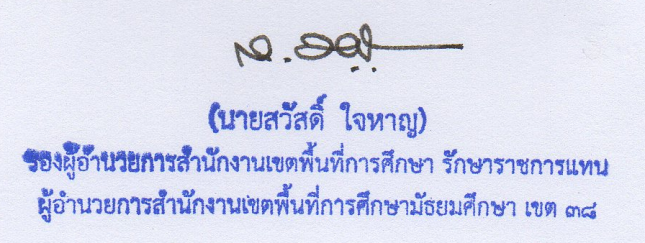 